Отчет о результатах независимой оценки качества дошкольного образования в ДООРЕЗУЛЬТАТЫ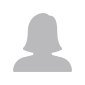 Романенко Светлана АнатольевнаРоль: КООРДИНАТОР ОТ ДОООрганизация: МБДОУ ДЕТСКИЙ САД КОРАБЛИК С.ХМЫЛОВКАИНН: 2524006331Начало формыОтчет о результатах НОК ДО в ДОО в 2022-2023 учебном году27.10.2022 г.Название ОО:МБДОУ ДЕТСКИЙ САД КОРАБЛИК С.ХМЫЛОВКААдрес ОО:692943, КРАЙ ПРИМОРСКИЙ, Р-Н ПАРТИЗАНСКИЙ, С ХМЫЛОВКА, УЛ. 40 ЛЕТ ПОБЕДЫ, Д. 1ВТелефон ОО:84236527917Адрес интернет сайта ОО:http://кораблик.примобр.рфE-mail ОО:IrinaSergeyAA@yandex.ruУчредитель/муниципалитет:Не указан/Партизанский муниципальный районСубъект РФ:Приморский крайФедеральный округ РФ:Дальневосточный1. Общие вопросы1.1. Участники независимой оценкиВ оценке качества дошкольного образования в ДОО приняло участие 37 родителей / законных представителей воспитанников ДОО (охват 45%).*Процент охвата является приблизительным, поскольку в опросе разрешено участвовать любому количеству родителей / законных представителей одного воспитанника.Статус участников независимой оценки:Мать 34 (91,9%)Отец 2 (5,4%)Законный представитель 1 (2,7%)Пол и возраст участников независимой оценки:Женскийот 31 до 40 21 (56,7%)от 21 до 30 10 (27%)от 41 до 50 4 (10,8%)Мужскойот 31 до 40 1 (2,7%)от 21 до 30 1 (2,7%)1.2. Ответы родителей / законных представителей воспитанников ДОО на вопросы первой части анкеты1. При посещении детского сада обращались ли Вы к информации о его деятельности, размещенной на ИНФОРМАЦИОННЫХ СТЕНДАХ в помещениях детского сада?76%24%2. Пользовались ли Вы ОФИЦИАЛЬНЫМ САЙТОМ детского сада, чтобы получить информацию о его деятельности?16%84%4. Имеет ли ребенок, представителем которого Вы являетесь установленную группу ИНВАЛИДНОСТИ?0%100%6. Пользовались ли Вы какими-либо ДИСТАНЦИОННЫМИ СПОСОБАМИ ВЗАИМОДЕЙСТВИЯ с работниками организации (телефон, электронная почта, электронный сервис (форма для подачи электронного обращения (жалобы, предложения), получение консультации по оказываемым услугам), раздел «Часто задаваемые вопросы», анкета для опроса граждан на сайте и прочие.)?57%43%ДаНет1.3. Степень вовлеченности и степень удовлетворенности родителей / законных представителей воспитанников в образовательную деятельность ДОО по областям качестваДобавить комментарийАдресные рекоммендации1.4. Замечания родителей / законных представителей воспитанников ДОО по реализацииДобавить комментарий1.5. Предложения родителей / законных представителей воспитанников ДОО по повышению качества образования в ДООДобавить комментарий1.6. План по улучшению качества образования в ДОО (по устранению проблем, обозначенных родителями / законными представителями воспитанников при независимой оценке)Область качестваСтепень вовлеченности в образовательную деятельность ДООСтепень вовлеченности в образовательную деятельность ДООСтепень удовлетворенностиСтепень удовлетворенностиОбласть качестваСредний баллДоля отвечающих, поставивших >=3 баллов, %Средний баллДоля отвечающих, поставивших >=3 баллов, %Образовательные ориентиры3.5775.684.2794.59Образовательная программа3.9281.084.4397.30Содержание образовательной деятельности3.9286.494.4697.30Образовательный процесс3.9786.494.4394.59Образовательные условия3.8981.084.3294.59Условия получения дошкольного образования лицами с ограниченными возможностями здоровья и инвалидами2.8659.463.5175.68Взаимодействие с родителями4.1686.494.4694.59Здоровье, безопасность и повседневный уход4.0083.784.3091.89Управление и развитие3.9578.384.1183.781.Найти медработника2.Сделать питьевую воду доступной для детей, в течение дня убирать помещения группы и создать постоянный сплочённый коллектив3.Хочеться чтобы приглашали спектакли и анематоров и другие интересные развивашки. За все готовы платить.1.1.Редко проводится, санитарный день. 2. Отсутствует медицинский работник. 3. Педагогический состав слабый. Не производится замена воспитателей.2.Добрый день. Настораживает то, что в нашем саду на пугающе постоянной основе меняются воспитатели. Сейчас в средней группе очень хороший воспитатель Татьяна, но даже боязнено привыкать к хорошему человеку, потому что все хорошие педагоги бегут от нынешнего руководства.